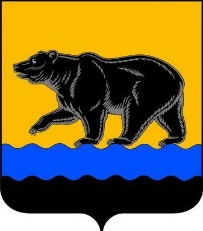 ГЛАВА ГОРОДА НЕФТЕЮГАНСКАПОСТАНОВЛЕНИЕот____________									№ ________ г.НефтеюганскО внесении изменений в постановление главы города Нефтеюганска от 27.02.2018 № 15 «Об утверждении Положения о сообщении главой города Нефтеюганска, лицами, замещающими должности муниципальной службы в администрации города Нефтеюганска, органах администрации города Нефтеюганска, о получении подарка в связи с протокольными мероприятиями, служебными командировками и другими официальными мероприятиями, участие в которых связано с исполнением ими служебных (должностных) обязанностей, сдаче и оценке подарка, реализации (выкупе) и зачислении средств, вырученных от его реализации»	В соответствии с Федеральными законами от 06.10.2003 № 131-ФЗ              «Об общих принципах организации местного самоуправления в Российской Федерации», от 25.12.2008 № 273-ФЗ «О противодействии коррупции», Законом Ханты-Мансийского автономного округа – Югры от 25.09.2008 № 86-оз               «О мерах по противодействию коррупции в Ханты-Мансийском автономном округе – Югре», Уставом города Нефтеюганска, в целях приведения муниципального правового акта в соответствии с законодательством Российской Федерации постановляю:	1.Внести в постановление главы города Нефтеюганска от 27.02.2018            № 15 «Об утверждении Положения о сообщении главой города Нефтеюганска, лицами, замещающими должности муниципальной службы в администрации города Нефтеюганска, органах администрации города Нефтеюганска,                             о получении подарка в связи с протокольными мероприятиями, служебными командировками и другими официальными мероприятиями, участие                             в которых связано с исполнением ими служебных (должностных) обязанностей, сдаче и оценке подарка, реализации (выкупе) и зачислении средств, вырученных от его реализации» следующие изменения, а именно:	1.1.В наименовании слова «главой города Нефтеюганска,» исключить.	1.2.Преамбулу изложить в следующей редакции:«В соответствии с Федеральным законом от 25.12.2008 № 273-ФЗ                   «О противодействии коррупции», Постановлением Правительства Российской Федерации от 09.01.2014 № 10 «О порядке сообщения отдельными категориями лиц о получении подарка в связи с протокольными мероприятиями, служебными командировками и другими официальными мероприятиями, участие в которых связано с исполнением ими служебных (должностных) обязанностей, сдачи и оценки подарка, реализации (выкупа) и зачисления средств, вырученных от его реализации», Законом Ханты-Мансийского автономного округа – Югры от 25.09.2008 года № 86-оз «О мерах по противодействию коррупции в Ханты-Мансийском автономном округе – Югре», Постановлением Губернатора Ханты-Мансийского автономного округа - Югры от 18.02.2014  № 15 «Об утверждении Положения о сообщении лицами, замещающими государственные должности Ханты-Мансийского автономного округа - Югры, должности государственной гражданской службы Ханты-Мансийского автономного округа - Югры, а также работниками организаций, в отношении которых Ханты-Мансийский автономный округ - Югра выступает единственным учредителем, о получении подарка в связи с их должностным положением или исполнением ими служебных (должностных) обязанностей, сдаче и оценке подарка, реализации (выкупе) и зачислении средств, вырученных от его реализации», Уставом города Нефтеюганска постановляю:»	1.3.В пункте 1 слова «главой города Нефтеюганска» исключить.	1.4.Пункт 2 изложить в следующей редакции: «2.Установить, что порядок сообщения лицами, замещающими должности муниципальной службы в аппарате Думы города и Счетной палате города Нефтеюганска, о получении подарка в связи с протокольными мероприятиями, служебными командировками и другими официальными мероприятиями, участие в которых связано с исполнением ими служебных (должностных) обязанностей, сдаче и оценке подарка, реализации (выкупе) и зачислении средств, вырученных от его реализации, утверждается соответственно нормативными правовыми актами председателя Думы города Нефтеюганска, председателя Счетной палаты города Нефтеюганска.» 	1.5.В приложении к постановлению: 1.5.1.В наименовании приложения слова «главой города Нефтеюганска,» исключить.	1.5.2.Пункт 1 изложить в следующей редакции:	«1.Настоящее Положение определяет порядок сообщения лицами, замещающими должности муниципальной службы в администрации города Нефтеюганска, органах администрации города Нефтеюганска (далее – муниципальные служащие), о получении подарка в связи с протокольными мероприятиями, служебными командировками и другими официальными мероприятиями, участие в которых связано с их должностным положением или в связи с исполнением ими служебных (должностных) обязанностей, порядок сдачи и оценки подарка, реализации (выкупа) зачисления средств, вырученных от его реализации.»	1.5.3.В абзацах втором, третьем пункта 2 слова «главой города,» исключить.	1.5.4.Пункт 3 изложить в следующей редакции:	«3.Муниципальные служащие, не вправе получать подарки от физических (юридических) лиц в связи с их должностным положением или исполнением ими служебных (должностных) обязанностей, за исключением подарков, полученных в связи с протокольными мероприятиями, служебными командировками и другими официальными мероприятиями, участие в которых связано с исполнением ими служебных (должностных) обязанностей.»	1.5.5.Абзац первый пункта 4 изложить в следующей редакции:«4.Муниципальные служащие не позднее трех рабочих дней со дня получения подарка представляют уведомление о получении подарка в связи с протокольными мероприятиями, служебными командировками и другими официальными мероприятиями, участие в которых связано с исполнением служебных (должностных) обязанностей (далее - уведомление), составленное по форме согласно приложению 1 к данному Положению, с приложением документов (при их наличии), подтверждающих стоимость подарка (кассовый чек, товарный чек, иной документ об оплате (приобретении) подарка), в  отдел учёта и отчётности департамента по делам администрации города Нефтеюганска, структурное подразделение, осуществляющее бухгалтерский учёт в органе администрации города Нефтеюганска.»1.5.6.В абзаце третьем пункта 4 слова «лица, замещающего муниципальную должность,» исключить.	1.5.7.Пункт 7 признать утратившим силу.	1.5.8.Абзац второй пункта 11 признать утратившим силу.	1.5.9.В пункте 13 слова «главы города,» исключить.	1.5.10.В нумерационных заголовках приложений 1, 2, 3 к Положению о сообщении главой города Нефтеюганска, лицами, замещающими должности муниципальной службы в администрации города Нефтеюганска, органах администрации города Нефтеюганска, о получении подарка в связи с протокольными мероприятиями, служебными командировками и другими официальными мероприятиями, участие в которых связано с исполнением ими служебных (должностных) обязанностей, сдаче и оценке подарка, реализации (выкупе) и зачислении средств, вырученных от его реализации» слова «главой города Нефтеюганска,» исключить.	2.Обнародовать (опубликовать) постановление в газете «Здравствуйте, нефтеюганцы!».	3.Департаменту по делам администрации города (Филинова Н.В.) разместить постановление на официальном сайте органов местного самоуправления города Нефтеюганска.4.Настоящее постановление вступает в силу после его официального опубликования.Временно исполняющий полномочия главы города Нефтеюганска	 					       А.В.Пастухов1.Проект разработан:    главным специалистом отдела муниципальной службы и кадров департамента по делам администрации города Нефтеюганска Е.Н.ПомаховойТел.: 23 77 44.2.Рассылка:Отдел муниципальной службы и кадровОтдел учета и отчетностиОрганы администрации